Творческий конкурс прошел на Молодечненщине (Молодечненский район)	На районный этап детского смотра-конкурса «Спасатели глазами детей» учащиеся учреждений образования предоставили более 44 работ. Детские работы были предоставлены в самых разнообразных номинациях: «Рисунок», «Скульптуры малых форм», «Модели пожарной аварийно-спасательной техники», «Поделка», «Комиксы», «Стикерпак», а также письменные работы в номинациях «Сказка», «Рассказ», «Стихотворение».  Отбор работ прошел в выставочном зале государственного учреждения дополнительного образования «Молодечненский районный центр детей и молодежи «Маладик». – Данный конкурс позволяет отобразить работу спасателей-пожарных, пропаганду безопасности жизнедеятельности и здорового образа жизни, деятельность молодежного движения юных спасателей, - говорит методист декоративно-прикладного профиля центра Алла Савицкая. – Она позволяет отобразить работу спасателей-пожарных. В смотре-конкурсе приняли участие коллективы и отдельные участники из клубов и кружков юных спасателей-пожарных учреждений образования района.	Членами жюри определены победители районного этапа в каждой номинации. 1. В номинации «Рисунок»: в возрастной категории 7-10 лет:I-е место – за рисунок «Спасение» Татун Вера, учащаяся государственного учреждения образования «Выверская базовая школа Молодеченского района»;I-е место – за рисунок «МЧС Беларуси – на страже» Осипович Ярослава, учащаяся государственного учреждения образования «Выверская базовая школа Молодеченского района»;II-е место – за рисунок «Фейерверки не игрушки» Покорный Иван, учащейся государственного учреждения образования «Молодечненская СШ №4»;III -е место – за рисунок «Один за всех – и все за одного» Уваров Александр, учащейся государственного учреждения образования «Чистинская средняя школа Молодечненского района»;учащаяся государственного учреждения образования «Чистинская средняя школа Молодечненского района»;в возрастной категории 11-14 лет:I-е место – за рисунок «Город в безопасности» Литвинович Михаил, учащейся государственного учреждения образования «Средняя школа №11 г. Молодечно»;II-е место – за рисунок «На тонком льду нет места детским играм» Бородавко Алексей, учащейся государственного учреждения образования «Засковичская базовая школа Молодечненского района»;II-е место – за рисунок «Эта служба и опасна, и трудна» Штуро Дарья, учащаяся государственного учреждения образования «Средняя школа №14 г. Молодечно»;III-е место – за рисунок «Спасибо, спасатели! » Боровик Амина, учащаяся государственного учреждения образования «Чистинская средняя школа Молодечненского района»;в возрастной категории 15-17 лет:I-е место – за рисунок «Чернобыль: горькая память» Карпицкая Валерия, учащаяся государственного учреждения образования «Олехновичская средняя школа Молодечненского района»;II-е место – за рисунок «Пожарный- профессия героическая» Сергей Евгений, учащейся государственного учреждения образования «Средняя школа №8 г. Молодечно»;2. В номинации «Поделка»:I-е место – за работу «Дед Мазай и зайцы» Легович Каролина, учащаяся ГУДО «Молодечненский районный центр детей и молодежи «Маладик»;II-е место – за работу «Я б в спасатели пошёл, пусть меня научат…» Рабкевич Виктория, учащаяся государственного учреждения образования «Средняя школа № 14 г. »;3. В номинации «Скульптура малых форм»:I-е место – за работу «Ты мой герой» Пастернак Дарья, учащаяся ГУДО «Молодечненский районный центр детей и молодежи «Маладик»;4. В номинации «Модель пожарной аварийно-спасательной техники»:I-е место – за работу «Пожарный ретромобиль» Кресов Никита, учащейся государственного учреждения образования «Средняя школа № 9 г.Молодечно»;II-е место – за работу «ИЛ-76 МД» Светлов Егор, Белоцерковский Арсений, учащиеся государственного учреждения образования «Чистинская средняя школа Молодечненского района»;-е место – за работу «Техника на службе у спасателей-пожарных» Синявский Иван, учащейся государственного учреждения образования «Средняя школа № 14 г. »;5. В номинации «Сказка»:-е место – за работу «Волшебная коробка» Сычева Виктория, учащаяся государственного учреждения образования «Радошковичская средняя школа №2 Молодечненского района»;6. В номинации «Рассказ»:-е место – за работу «Как Мишка профессию выбирал» Сушко Екатерина, учащаяся государственного учреждения образования «Молодечненская средняя школа № 1 имени Янки Купалы»;-е место – за работу «С заботой о людях» Силецкая Ксения, учащаяся государственного учреждения образования «Молодечненская средняя школа №1 имени Янки Купалы»;-е место – за работу «Кто бы мог подумать!» Абрамович Марианна, учащаяся государственного учреждения образования «Гимназия №10 г. Молодечно»;-е место – за работу «Опасная рыбалка» Пукшта Богдан, учащейся государственного учреждения образования «Чистинская средняя школа Молодечненского района»;7. В номинации «Стихотворение»:-е место – за работу ««Незвычайны выпадак»» Михайловская Мария, учащаяся государственного учреждения образования «Молодечненская средняя школа № 1 имени Янки Купалы»;-е место – за работу «Спасатель – это судьба» Дворецкий Дмитрий, учащейся государственного учреждения образования «Радошковичская средняя школа №2 Молодечненского района»;-е место – за работу «Папины уроки» Савенок Ксения, учащаяся государственного учреждения образования «Гимназия №10 г. Молодечно»;-е место – за работу «Героям» Горшков Станислав, учащейся государственного учреждения образования «Начальная школа №15 г. Молодечно»;III-е место – за работу «Мой папа – спасатель» Драенкова Ева, учащейся государственного учреждения образования «Чистинская средняя школа Молодечненского района»;III-е место – за работу «Я в спасатели пойду» Петрович Никита, учащаяся государственного учреждения образования «Молодечненская средняя школа №1 имени Янки Купалы»/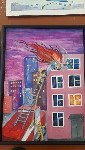 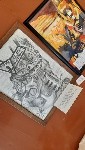 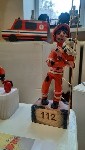 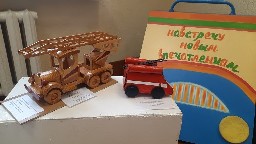 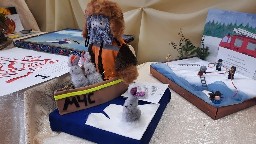 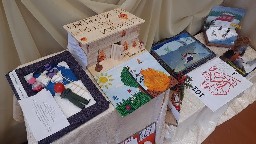 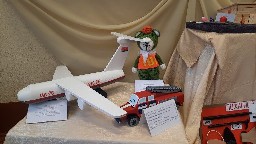 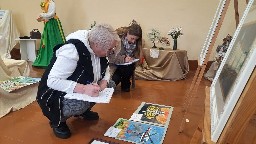 